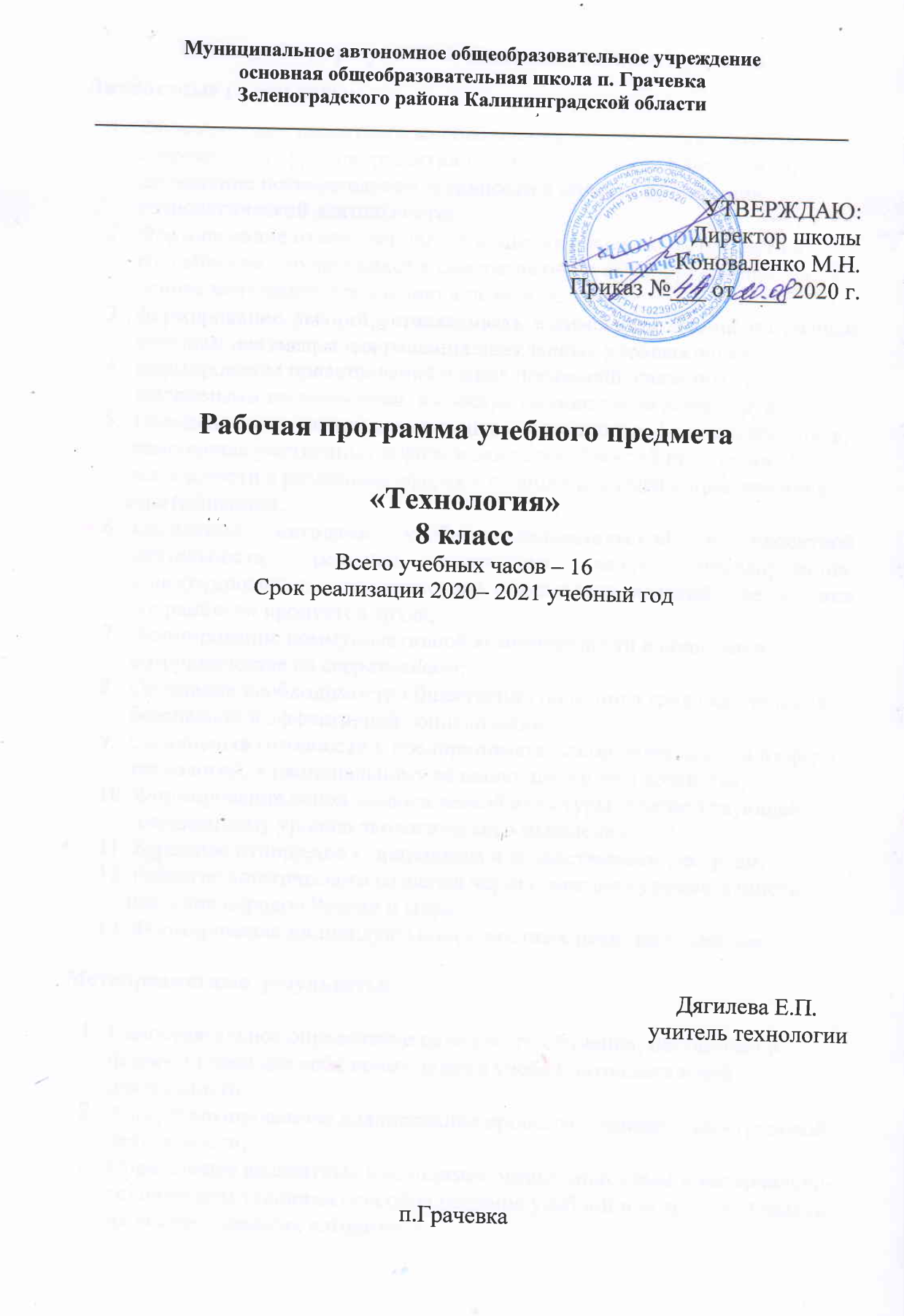 Планируемые результаты освоения учебного предмета Личностные результаты:Формирование целостного мировоззрения, соответствующего современному уровню развития науки и общественной практики; проявление познавательной активности в области предметной технологической деятельности;Формирование ответственного отношения к учению, готовности и способности, обучающихся к саморазвитию и самообразованию на основе мотивации к обучению и познанию; формирование умений устанавливать взаимосвязь знаний по разным учебным предметам для решения прикладных учебных задач; формирование представлений о мире профессий, связанных с изучаемыми технологиями, их востребованности на рынке трудаОвладение элементами организации умственного и физического труда;          самооценка умственных и физических способностей при трудовой            деятельности в различных сферах с позиций будущей социализации и          стратификации;Овладение методами учебно-исследовательской и проектной деятельности, решения творческих задач, моделирования, конструирования и эстетического оформления изделий, обеспечения сохранности продуктов труда; Формирование коммуникативной компетентности в общении и сотрудничестве со сверстниками;Осознание необходимости общественно полезного труда как условия безопасной и эффективной социализации;Самооценка готовности к предпринимательской деятельности в сфере технологий, к рациональному ведению домашнего хозяйства; Формирование основ экологи ческой куль туры, соответствующей современному уровню экологического мышления; Бережное отношение к природным и хозяйственным ресурсам; Развитие эстетического сознания через освоение художественного наследия народов России и мира; Формирование индивидуально-личностных позиций учащихся.Метапредметные  результаты:Самостоятельное определение цели своего обучения, постановка и формулировка для себя новых задач в учёбе и познавательной деятельности;Алгоритмизированное планирование процесса познавательно-трудовой деятельности;Определение адекватных имеющимся организационным и материально-техническим условиям способов решения учебной или трудовой задачи на основе заданных алгоритмов;Комбинирование известных алгоритмов технического и технологического творчества в ситуациях, не предполагающих стандартного применения одного из них; поиск новых решений возникшей технической или организационной проблемы;Выявление потребностей, проектирование и создание объектов, имеющих потребительную стоимость; Самостоятельная организация и выполнение различных творческих работ по созданию изделий и продуктов;Виртуальное и натурное моделирование технических объектов, продуктов и технологических процессов; проявление инновационного подхода к решению учебных и практических задач в процессе моделирования изделия или технологического процесса;Осознанное использование речевых средств в соответствии с задачей коммуникации для выражения своих чувств, мыслей и потребностей; планирование и регуляция своей деятельности; подбор аргументов, формулирование выводов по обоснованию технико-технологического и организационного решения; отражение в устной или письменной форме результатов своей деятельности;Формирование и развитие компетентности в области использования информационно-коммуникационных технологий (ИКТ); выбор для решения познавательных и коммуникативных задач различных источников информации, включая энциклопедии, словари, интернет-ресурсы и другие базы данных;Организация учебного сотрудничества и совместной деятельности с учителем и сверстниками; согласование и координация совместной познавательно-трудовой деятельности с другими её участниками; объективное оценивание вклада своей познавательно-трудовой деятельности в решение общих задач коллектива;Оценивание правильности выполнения учебной задачи, собственных возможностей её решения; диагностика результатов познавательно-трудовой деятельности по принятым критериям и показателям; обоснование путей и средств устранения ошибок или разрешения противоречий в выполняемых технологических процессах;Соблюдение норм и правил безопасности познавательно-трудовой деятельности и созидательного труда; соблюдение норм и правил культуры труда в соответствии с технологической культурой производства;Оценивание своей познавательно-трудовой деятельности с точки зрения нравственных, правовых норм, эстетических ценностей по принятым в обществе и коллективе требованиям и принципам;Формирование и развитие экологического мышления, умение применять его в познавательной, коммуникативной, социальной практике и профессиональной ориентации.Предметные результаты:Познавательной:Формирование целостного представления о техносфере, сущности технологической культуры и культуры труда; Классификация видов и назначения методов получения и преобразования материалов, энергии, информации, природных объектов, а также соответствующих технологий промышленного производства; Ориентация в имеющихся и возможных средствах и технологиях создания объектов труда;Практическое освоение обучающимися основ проектно-исследовательской деятельности; Проведение наблюдений и экспериментов под руководством учителя; объяснение явлений, процессов и связей, выявляемых в ходе исследований;Уяснение социальных и экологических последствий развития технологий промышленного и сельскохозяйственного производства, энергетики и транспорта; Развитие умений применять технологии представления, преобразования и использования информации, оценивать возможности и области применения средств и инструментов ИКТ в современном производстве или сфере обслуживания, рациональное использование учебной и дополнительной технической и технологической информации для проектирования и создания объектов труда;Овладение средствами и формами графического отображения объектов или процессов, правилами выполнения графической документации, овладение методами чтения технической, технологической и инструктивной информации;Формирование умений устанавливать взаимосвязь знаний по разным учебным предметам для решения прикладных учебных задач; Применение общенаучных знаний по предметам естественно-математического цикла в процессе подготовки и осуществления технологических процессов для обоснования и аргументации рациональности деятельности; применение элементов экономики при обосновании технологий и проектов;Овладение алгоритмами и методами решения организационных и технико-технологических задач; овладение элементами научной организации труда, формами деятельности, соответствующими культуре труда и технологической культуре производства; Мотивационной:Оценивание своей способности к труду в конкретной предметной деятельности; осознание ответственности за качество результатов труда;Согласование своих потребностей и требований с потребностями и требованиями других участников познавательно-трудовой деятельности;Формирование представлений о мире профессий, связанных с изучаемыми технологиями, их востребованности на рынке труда; Направленное продвижение к выбору профиля технологической подготовки в старших классах полной средней школы или будущей профессии в учреждениях начального профессионального или среднего специального образования;Выраженная готовность к труду в сфере материального производства или сфере услуг; оценивание своей способности и готовности к предпринимательской деятельности;стремление к экономии и бережливости в расходовании времени, материалов, денежных средств, труда; наличие экологической культуры при обосновании объекта труда и выполнении работ.Трудовой деятельности:Планирование технологического процесса и процесса труда; Подбор материалов с учётом характера объекта труда и технологии; Подбор инструментов, приспособлений и оборудования с учётом требований технологии и материально-энергетических ресурсов;Овладение методами учебно-исследовательской и проектной деятельности, решения творческих задач, моделирования, конструирования; Выполнение технологических операций с соблюдением установленных норм, стандартов, ограничений; соблюдение трудовой и технологической дисциплины; соблюдение норм и правил безопасного труда, пожарной безопасности, правил санитарии и гигиены;Выявление допущенных ошибок в процессе труда и обоснование способов их исправления;Документирование результатов труда и проектной деятельности; расчёт себестоимости продукта труда; Примерная экономическая оценка возможной прибыли с учётом сложившейся ситуации на рынке товаров и услуг.Физиолого-психологической деятельности:1. Развитие моторики и координации рук при работе с ручными инструментами и при выполнении операций с помощью машин и механизмов2.   Достижение необходимой точности движений при выполнении различных технологических операций;3. Соблюдение требуемой величины усилий, прикладываемых к инструментам с учетом технологических требований;4. Сочетание образного и логического мышления в процессе проектной деятельности.Эстетической:Овладение методами эстетического оформления изделий, обеспечения сохранности продуктов труда, дизайнерского проектирования изделий; умение выражать себя в доступных видах и формах художественно-прикладного творчества; художественное оформление объекта труда и оптимальное планирование работ;рациональный выбор рабочего костюма и опрятное содержание рабочей одежды;участие в оформлении класса и школы, озеленении пришкольного участка, стремление внести красоту в домашний быт;Коммуникативной:Практическое освоение умений, составляющих основу коммуникативной компетентности: действовать с учётом позиции другого и уметь согласовывать свои действия; устанавливать и поддерживать необходимые контакты с другими людьми; удовлетворительно владеть нормами и техникой общения; определять цели коммуникации, оценивать ситуацию, учитывать намерения и способы коммуникации партнёра, выбирать адекватные стратегии коммуникации;Установление рабочих отношений в группе для выполнения практической работы или проекта, эффективное сотрудничество и способствование эффективной кооперации; Интегрирование в группу сверстников и построение продуктивного взаимодействия со сверстниками и учителями;Сравнение разных точек зрения перед принятием решения и осуществлением выбора; Аргументирование своей точки зрения, отстаивание в споре своей позиции невраждебным для оппонентов образом;Адекватное использование речевых средств для решения различных коммуникативных задач; овладение устной и письменной речью; Построение монологических контекстных высказываний; публичная презентация и защита проекта изделия, продукта труда или услуги; Планируемые результаты по разделам технологической подготовкиСельскохозяйственный труд (осенние работы)Обучающийся 8 класса научится:технологии выращивания основных видов плодовых растений своего региона, районированные сорта;способам размножения плодовых растений;правилам безопасного труда при закладке сада и внесений удобрений;обрезке плодово- ягодных культур;правилам ухода за цветочно-декоративными растениями;разработке эскиза клумб для школы;Обучающийся 8 класса получит возможность научиться:уборке и учету урожая овощей; отбору и закладке на хранение семенников двулетних овощных культур, клубней и луковиц многолетних растений;отбору   посадочного материала и посадке многолетних цветковых растений;уходу за плодовыми деревьями и подготовка их к зиме;осенней обработке почвы с внесением удобрений, описание   типов почв пришкольного или приусадебного участка;Домашняя экономикаОбучающийся 8 класса научится:оформлять пространство дома с учетом освещения жилого помещения;типам освещения жилого пространства; гигиене жилища: ежедневная уборка, влажная уборка, генеральная уборка;использованию бытовых приборов для уборки и создание микроклимата в помещении;Обучающийся 8 класса получит возможность научиться:управлять системой «Умный дом»Создание швейных изделий Обучающийся 8 класса научится:изготавливать с помощью ручных инструментов и оборудования для швейных и декоративно-прикладных работ, швейной машины простые по конструкции модели швейных изделий, пользуясь технологической документацией;создавать изделия из текстильных и поделочных материалов;нахождению информации, где взять выкройки для швейного изделия из пакета готовых выкроек, журналов мод или Интернета;строить чертежи простых поясных швейных изделий;выбирать модель с учетом особенностей фигуры; проводить примерку изделия;Обучающийся 8 класса получит возможность научиться:     •   выполнять несложные приёмы моделирования швейных изделий;определять и исправлять дефекты швейных изделий;выполнять художественную отделку швейных изделий;изготовлять изделия декоративно-прикладного искусства, региональных народных промыслов;определять основные стили одежды и современные направления моды.Содержание учебного предмета«Технология», 8 класс (16 ч.)1. Сельскохозяйственный труд (осенние работы) (4 ч.)Правила техники безопасности.  Сбор семян цветочных культур Уборка и учет урожая.  ВПМ «Умелые руки»Подготовка участка к осенней основной обработке почвы. ВПМ «Умелые руки»Понятие «система обработки почвы»2. Домашняя экономика (8 ч.)Предпринимательство в семьеПотребности семьиТворческий проект: «Бюджет семьи» ВПМ «Умелые руки»Информация о товарахРасходы на питаниеСбережения. Личный бюджетЭкономика приусадебного дачного участка. ВПМ «Умелые руки»3. Создание швейных изделий (4 ч.)Основные операции при машинной обработке изделия Соединительные и отделочные машинные швы Стачной шов вразутюжку и взаутюжкуКраевые швы с открытым срезом, с открытым обметанным срезомТематическое планирование с указанием количества часов, отводимых на освоение каждой темы№ урокаТемараздела, урокаКоличествочасовТема ВПМ        Сельскохозяйственный труд (осенние работы)        Сельскохозяйственный труд (осенние работы)41Правила техники безопасности.  Сбор семян цветочных культур12Уборка и учет урожая.  ВПМ «Умелые руки»1ВПМ 1 «Умелые руки»3Подготовка участка к осенней основной обработке почвы. ВПМ  «Умелые руки»1ВПМ 2 «Умелые руки»4Понятие «система обработки почвы»1Домашняя экономикаДомашняя экономика85Предпринимательство в семье1ВПМ  3 «Умелые руки»6Потребности семьи17Творческий проект «Бюджет семьи»1ВПМ  4 «Умелые руки»8Информация о товарах19Расходы на питание110Сбережения. Личный бюджет111-12Экономика приусадебного дачного участка. ВПМ  «Умелые руки»2ВПМ № 5 «Умелые руки»         Создание швейных изделий         Создание швейных изделий413Основные операции при машиннойобработке изделия114Соединительные и отделочные машинные швы115Стачной шов в разутюжку ивзаутюжку116Краевые швы с открытым срезом, с открытым обметанным срезом1       Итого       Итого165